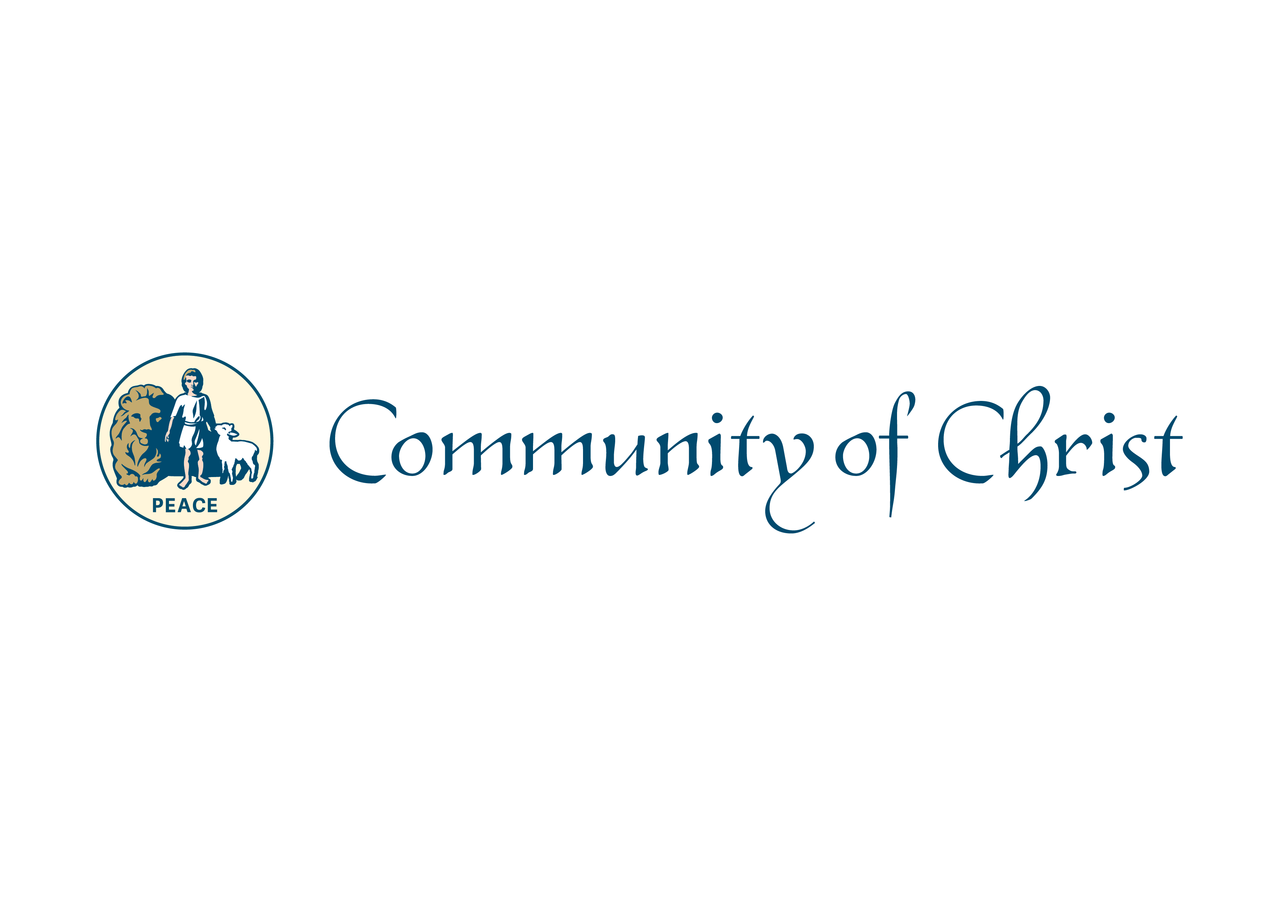 Oklahoma Mission Center Conference 2017Schedule9:00 – 9:30 – Worship   - Julie Lacy9:45  - 10:45 - Area updates10:45 - Break11:00 - Linda Booth11:30 -12:30 - Lunch12:30 Budget overview - Mike Wellington1:00 - MC direction  - Carl Edgerton– 1:30 - Business Meeting3:30 – Ice Cream Social            Reception for Chuck and Marilyn Woodstock 